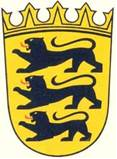 Beurteilung der Vorbereitungsklasse: Lernentwicklungsberichtim Schuljahr [20XX/20XX][1./ 2.] Schulhalbjahr fürVor- und ZunameGeburtsdatumKlasse